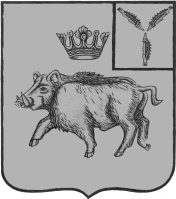 СОВЕТ ЦАРЕВЩИНСКОГО  МУНИЦИПАЛЬНОГО ОБРАЗОВАНИЯ БАЛТАЙСКОГО МУНИЦИПАЛЬНОГО РАЙОНАСАРАТОВСКОЙ ОБЛАСТИДесятое заседание Совета пятого созываРЕШЕНИЕот  19.03.2024  №  48с. ЦаревщинаО внесении изменений в  решение Совета Царевщинского муниципального образования от 05.09.2018 № 301                                                                              «Об утверждении Положения о старостах населенныхпунктов Царевщинского муниципального образования»В соответствии 	 с Федеральными законами  от 06.02.2023 г. № 12-ФЗ                              "О внесении изменений в Федеральный закон "Об общих принципах организации публичной власти в субъектах Российской Федерации" и отдельные законодательные акты Российской Федерации", руководствуясь Уставом Царевщинского муниципального образования Балтайского муниципального района Саратовской области, Совет Царевщинского муниципального образования Балтайского муниципального района Саратовской области  РЕШИЛ:1.Внести в решение Совета Царевщинского муниципального образования Балтайского муниципального района Саратовской области от 05.09.2018 № 301                  «Об утверждении Положения о старостах населенных пунктов Царевщинского муниципального образования Балтайского муниципального района»                                      (с изм. от  21.07.2022  №  286, от 24.08.2022 № 290, от 10.10.2022 № 293, от 07.03.2023 № 331) следующие изменения: 1.1. В приложении к решению:1) Пункт 1.2. раздела 1 изложить в следующей редакции:«1.2. Институт старост является одной из форм непосредственного осуществления населением местного самоуправления и участия населения   в осуществлении местного самоуправления. Старосты выступают связующим звеном между населением сельских населенных пунктов и органами местного самоуправления, способствуют развитию инициативы общественности, широкому привлечению граждан к решению вопросов местного значения исходя из интересов населения, проживающего на территории муниципального образования.Староста сельского населенного пункта назначается из числа граждан Российской Федерации, проживающих на территории данного сельского населенного пункта и обладающих активным избирательным правом, либо граждан Российской Федерации, достигших на день представления сходом граждан 18 лет и имеющих в собственности жилое помещение, расположенное на территории данного сельского населенного пункта.».2) Пункт 2.2. раздела 2 изложить в следующей редакции:«2.2. В соответствии с Федеральным законом от 06.10.2003 № 131-ФЗ  "Об общих принципах организации местного самоуправления в Российской Федерации"  староста сельского населенного пункта назначается Советом Балтайского муниципального образования, в состав которого входит данный сельский населенный пункт, по представлению схода граждан сельского населенного пункта.».3)Пункт 2.3. раздела 2 изложить в следующей редакции:«2.3. Староста сельского населенного пункта не является лицом, замещающим государственную должность, должность государственной гражданской службы, муниципальную должность, за исключением муниципальной должности депутата представительного органа муниципального образования, осуществляющего свои полномочия на непостоянной основе, или должность муниципальной службы,    не может состоять в трудовых отношениях и иных непосредственно связанных   с ними отношениях с органами местного самоуправления.».4) Пункт 3.2. раздела 3 изложить в следующей редакции:«3.2. Староста имеет право:1) представлять интересы населения, проживающего на соответствующей территории, в органах местного самоуправления, в организациях, предприятиях, учреждениях, осуществляющих свою деятельность на территории населенного пункта;2) оказывать содействие органам местного самоуправления в созыве собрания жителей сельского населенного пункта, в отношении которого староста осуществляет свою деятельность;3) оказывать содействие органам местного самоуправления, в организации проведения публичных слушаний;4) обращаться к руководителям организаций и их структурным подразделениям                 за содействием в проведении мероприятий, связанных  с благоустройством соответствующего населенного пункта, его озеленением, организацией досуга населения,   а также оказанием помощи гражданам;5) принимать участие в оказании социальной помощи гражданам, находящимся                      в трудной жизненной ситуации, зарегистрированным на территории населенного пункта, совместно с представителями администрации муниципального района;6) принимать участие в организации и проведении культурно-массовых, физкультурно-оздоровительных и спортивных мероприятий, а также досуга проживающего населения;7) рассматривать в пределах своих полномочий заявления, предложения, жалобы граждан.».5) Раздел 6 изложить в следующей редакции:« 6. Заключительные положения6.1. Срок полномочий старосты сельского населенного пункта устанавливается уставом Балтайского муниципального образования и не может быть менее двух и более пяти лет.Полномочия старосты сельского населенного пункта прекращаются досрочно по решению Совета Балтайского муниципального образования, в состав которого входит данный сельский населенный пункт, по представлению схода граждан сельского населенного пункта, а также в случаях, установленных пунктами 1 - 7 части 10 статьи 40  Федерального закона от 06.10.2003 N 131-ФЗ  "Об общих принципах организации местного самоуправления в Российской Федерации".».2. Настоящее решение вступает в силу со дня его обнародования.3. Контроль за исполнением настоящего решения возложить на постоянную комиссию Совета Царевщинского муниципального образования по вопросам местного самоуправления.            И.о. главы  Царевщинского           муниципального образования			                    	Т.В.Березина